INDICAÇÃO Nº 2223/2017Assunto: Solicita a substituição da Placa Indicativa de Nomenclatura da Avenida José Boava, conforme especifica.Senhor Presidente:INDICO ao Sr. Prefeito Municipal, nos termos do Regimento Interno desta Casa de Leis, que se digne Sua excelência determinar ao setor competente da Administração, para execução URGENTE da substituição da Placa Indicativa de Nomenclatura da Avenida José Boava no Bairro Abramo Delforno, localizada na altura do número 100, pois a mesma encontra-se danificada e com dificuldade de identificação.Tal medida é de extrema necessidade, para a orientação e informação das pessoas que se dirigem para o local.			SALA DAS SESSÕES, 26 de setembro de 2017.HIROSHI BANDO    Vereador – Vice Presidente – PP(Segue imagem em anexo)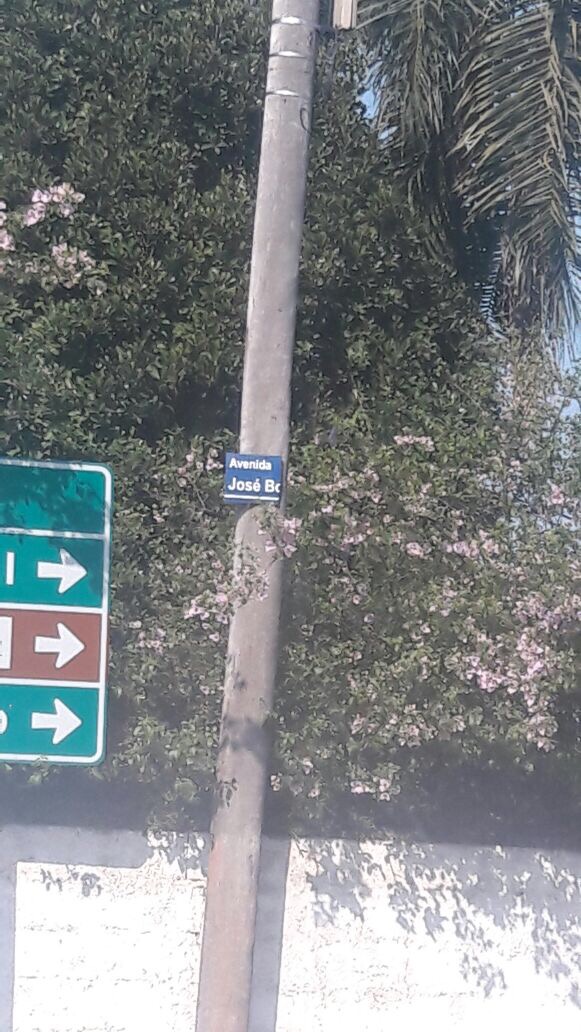 